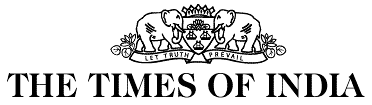 22/05/2019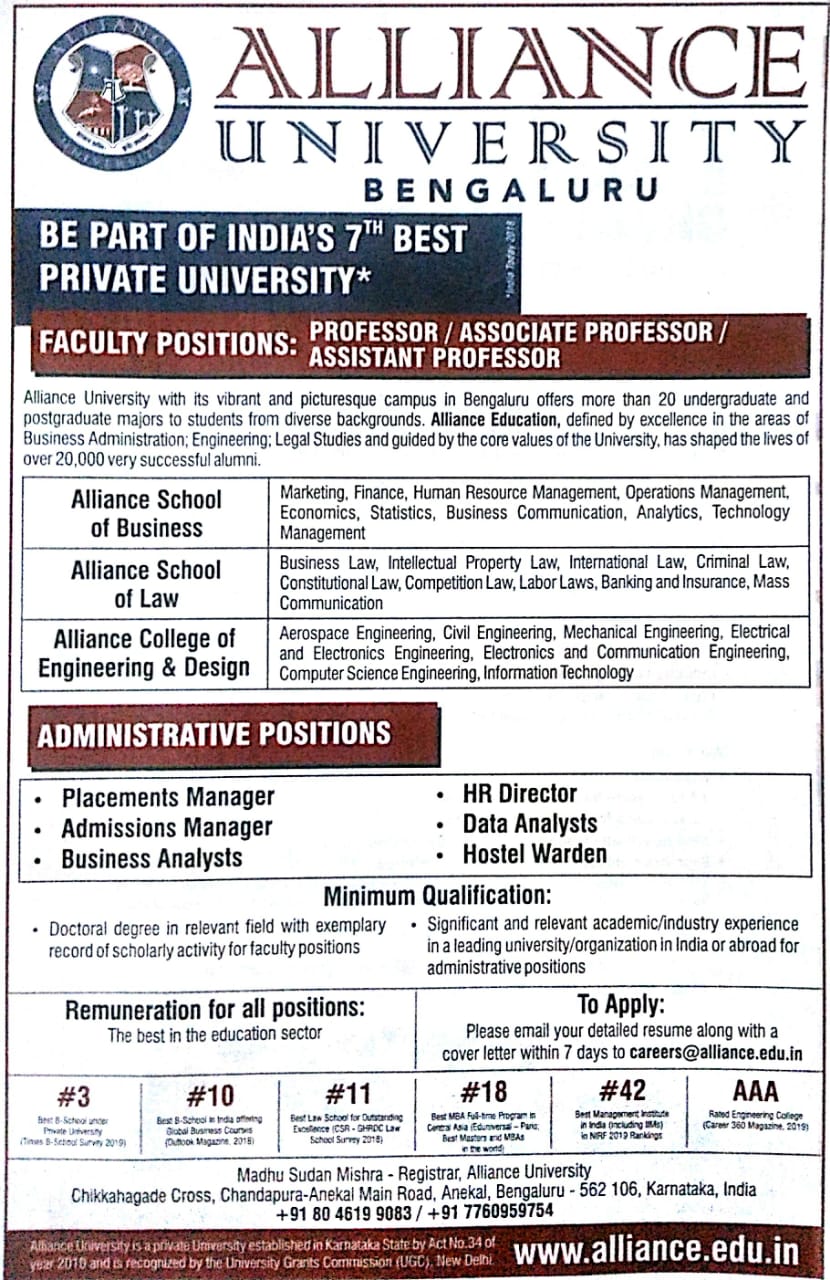 